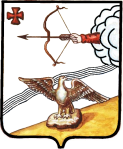 АДМИНИСТРАЦИЯ ОРЛОВСКОГО РАЙОНАКИРОВСКОЙ ОБЛАСТИПОСТАНОВЛЕНИЕ25.01.2013                                                                                                   		47г. ОрловО внесении изменений в постановление администрации Орловского района от 07.10.2011 №608-П В связи с организационно-кадровыми мероприятиями в администрации района, ПОСТАНОВЛЯЕТ: 1.Внести изменения в постановление администрации Орловского района от 07.10.2011 №608-П «О предоставлении права использования  электронной цифровой подписи»:1.1 Пункт 1 изложить в новой редакции:Наделить правами электронной цифровой подписи в электронных документах следующих сотрудников администрации Орловского района, как уполномоченного органа по размещению заказов для муниципальных нужд и  нужд бюджетных учреждений муниципального образования Орловский муниципальный район Кировской области (далее – организация):2. Опубликовать постановление в Информационном бюллетене органов местного самоуправления муниципального образования Орловский муниципальный район Кировской области3. Постановление вступает в силу с момента опубликования.Фамилия, Имя, ОтчествоДолжностьПолномочия подписи электронных документов123Казаковцева Ирина ВалерьевнаГлавный специалист по кадровой работе  администрации районаАдминистратор организации, уполномоченный специалист, специалист с правом направления проекта контракта участнику размещения заказаТолстоброва Елена ВячеславовнаСтарший специалист, экономист отдела по экономике администрации районаАдминистратор организации, уполномоченный специалист, специалист с правом направления проекта контракта участнику размещения заказаГлава администрации Орловского районаМ.В. Шишкина